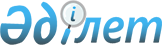 Жақсы аудандық мәслихатының 2012 жылғы 20 желтоқсандағы № 5С-12-1 "2013-2015 жылдарға арналған Жақсы ауданының бюджеті туралы" шешіміне өзгерістер енгізу туралы
					
			Күшін жойған
			
			
		
					Ақмола облысы Жақсы аудандық мәслихатының 2013 жылғы 16 шілдедегі № 5ВС-18-1 шешімі. Ақмола облысының Әділет департаментінде 2013 жылғы 23 шілдеде № 3776 болып тіркелді. Қолданылу мерзімінің аяқталуына байланысты күші жойылды - (Ақмола облысы Жақсы аудандық мәслихатының 2014 жылғы 16 мамырдағы № 91 хатымен)      Ескерту. Қолданылу мерзімінің аяқталуына байланысты күші жойылды - (Ақмола облысы Жақсы аудандық мәслихатының 16.05.2014 № 91 хатымен).      РҚАО ескертпесі.

      Құжаттың мәтінінде түпнұсқаның пунктуациясы мен орфографиясы сақталған.

      Қазақстан Республикасының 2008 жылғы 4 желтоқсандағы Бюджет кодексінің 106 бабының 2 тармағының 4) тармақшасына, «Қазақстан Республикасындағы жергілікті мемлекеттік басқару және өзін-өзі басқару туралы» Қазақстан Республикасының 2001 жылғы 23 қаңтардағы Заңының 6 бабына сәйкес, Жақсы аудандық мәслихаты ШЕШІМ ЕТТІ:



      1. Жақсы аудандық мәслихатының «2013-2015 жылдарға арналған Жақсы ауданының бюджеті туралы» 2012 жылғы 20 желтоқсандағы № 5С-12-1 (Нормативтік құқықтық актілер тіркеу тізілімінде № 3586 тіркелген, 2013 жылдың 11 қаңтарында «Жақсы жаршысы» аудандық газетінде жарияланған) шешіміне келесі өзгерістер енгізілсін:



      1 тармақ жаңа редакцияда баяндалсын:



      «1. 2013-2015 жылдарға арналған аудандық бюджеттің 1, 2 және 3 қосымшаларына сәйкес, оның ішінде 2013 жылға арналған келесі көлемде бекітілсін:



      1) түсімдер – 2208459,5 мың теңге, оның ішінде:



      салықтық түсімдер – 321812 мың теңге;



      салықтық емес түсімдер – 14811 мың теңге;



      негізгі капиталды сатудан түсетін түсімдер – 2983 мың теңге;



      трансферттердің түсімдері – 1868853,5 мың теңге;



      2) шығындар – 2228730,6 мың теңге;



      3) бюджеттік таза несиелендіру – 6559 мың теңге, оның ішінде:



      бюджеттік несиелер – 10386 мың теңге;



      бюджеттік несиелерді өтеу – 3827 мың теңге;



      4) қаржы активтерімен жасалатын операциялар бойынша сальдо – 7240 мың теңге, оның ішінде:



      қаржы активтерін сатып алу – 7240 мың теңге;



      мемлекеттік қаржы активтерін сатудан түсетін түсімдер – 0 мың теңге;



      5) бюджеттің тапшылығы – -34070,1 мың теңге;



      6) бюджеттің тапшылығын қаржыландыру (профицитті пайдалану) – 34070,1 мың теңге.»;



      көрсетілген шешімнің 1, 4, 5, 7 қосымшалары осы шешімнің 1, 2, 3, 4 қосымшаларына сәйкес жаңа редакцияда баяндалсын.



      2. Осы шешім Ақмола облысының Әділет департаментінде мемлекеттік тіркелген күннен бастап күшіне енеді және 2013 жылдың 1 қаңтарынан бастап қолданысқа енгізіледі.      Жақсы аудандық мәслихатының

      сессия төрағасы                            Б.Жанәділов      Жақсы аудандық

      мәслихатының хатшысы                       Б.Жанәділов      КЕЛІСІЛГЕН      Жақсы ауданының әкімі                      Қ.Сүйіндіков

Жақсы аудандық мәслихатының

2013 жылғы 16 шілдедегі  

№ 5ВС-18-1 шешіміне    

1 қосымша         

Жақсы аудандық мәслихатының

2013 жылғы 16 шілдедегі  

№ 5ВС-18-1 шешіміне    

2 қосымша          

2013 жылға арналған республикалық бюджеттен берілетін нысаналы трансферттер

Жақсы аудандық мәслихатының

2013 жылғы 16 шілдедегі  

№ 5ВС-18-1 шешіміне    

3 қосымша          

2013 жылға арналған аудандар (облыстық маңызы бар қалалар) бюджеттерiне нысаналы трансферттер

Жақсы аудандық мәслихатының

2013 жылғы 16 шілдедегі  

№ 5ВС-18-1 шешіміне    

4 қосымша           

2013 жылға арналған кент, ауыл (село) ауылдық (селолық) округтерінің бюджеттік бағдарламалардың тізбесі
					© 2012. Қазақстан Республикасы Әділет министрлігінің «Қазақстан Республикасының Заңнама және құқықтық ақпарат институты» ШЖҚ РМК
				СанатыСанатыСанатыСанатыСомаСыныбыСыныбыСыныбыСомаІшкі сыныбыІшкі сыныбыСомаАтауыСомаI. ТҮСІМДЕР2208459,51Салықтық түсімдер321812,001Табыс салығы12723,02Жеке табыс салығы12723,003Әлеуметтік салық152401,0Әлеуметтік салық152401,004Меншікке салынатын салықтар144525,01Мүлікке салынатын салықтар110169,03Жер салығы2248,04Көлік құралдарына салынатын салық23608,05Бірыңғай жер салығы8500,005Тауарларға, жұмыстарға және қызметтерге салынатын iшкi салықтар10209,02Акциздер1202,03Табиғи және басқа да ресурстарды пайдаланғаны үшін түсетін түсімдер4840,04Кәсіпкерлік және кәсіби қызметті жүргізгені үшін алынатын алымдар4167,007Басқа салықтар269,010Жергілікті бюджетке басқа салықтардың түсуі269,008Заңдық мәнді іс-әрекеттерді жасағаны және (немесе) оған уәкілеттігі бар мемлекеттік органдар немесе лауазымды адамдар құжаттар бергені үшін алынатын міндетті төлемдер1685,01Мемлекеттік баж1685,02Салықтық емес түсімдер14811,001Мемлекеттік меншіктен түсетін кірістер285,03Мемлекет меншігіндегі акциялардың мемлекеттік пакеттеріне дивидендтер5,05Мемлекет меншігіндегі мүлікті жалға беруден түсетін кірістер274,07Мемлекеттік бюджеттен берілген кредиттер бойынша сыйақылар6,002Мемлекеттік бюджеттен қаржыландырылатын мемлекеттік мекемелердің тауарларды (жұмыстарды, қызметтерді) өткізуінен түсетін түсімдер18,01Мемлекеттік бюджеттен қаржыландырылатын мемлекеттік мекемелердің тауарларды (жұмыстарды, қызметтерді) өткізуінен түсетін түсімдер18,004Мемлекеттік бюджеттен қаржыландырылатын, сондай-ақ Қазақстан Республикасы Ұлттық Банкінің бюджетінен (шығыстар сметасынан) ұсталатын және қаржыландырылатын мемлекеттік мекемелер салатын айыппұлдар, өсімпұлдар, санкциялар, өндіріп алулар14221,01Мұнай секторы ұйымдарынан түсетін түсімдерді қоспағанда, мемлекеттік бюджеттен қаржыландырылатын, сондай-ақ Қазақстан Республикасы Ұлттық Банкінің бюджетінен (шығыстар сметасынан) ұсталатын және қаржыландырылатын мемлекеттік мекемелер салатын айыппұлдар, өсімпұлдар, санкциялар, өндіріп алулар14221,006Басқа да салықтық емес түсімдер287,01Басқа да салықтық емес түсімдер287,03Негізгі капиталды сатудан түсетін түсімдер2983,003Жерді және материалдық емес активтерді сату2983,01Жерді сату2905,02Материалдық емес активтерді сату78,04Трансферттердің түсімдері1868853,502Мемлекеттiк басқарудың жоғары тұрған органдарынан түсетiн трансферттер1868853,52Облыстық бюджеттен түсетін трансферттер1868853,5Функционалдық топФункционалдық топФункционалдық топФункционалдық топСомаБюджеттік бағдарламалардың әкімшісіБюджеттік бағдарламалардың әкімшісіБюджеттік бағдарламалардың әкімшісіСомаБағдарламаБағдарламаСомаАТАУЫСомаII. ШЫҒЫНДАР2228730,601Жалпы сипаттағы мемлекеттік қызметтер193356,5112Аудан (облыстық маңызы бар қала) мәслихатының аппараты12930001Аудан (облыстық маңызы бар қала) мәслихатының қызметін қамтамасыз ету жөніндегі қызметтер12252002Ақпараттық жүйелер құру0003Мемлекеттік органның күрделі шығыстары678122Аудан (облыстық маңызы бар қала) әкімінің аппараты46888,7001Аудан (облыстық маңызы бар қала) әкімінің қызметін қамтамасыз ету жөніндегі қызметтер46733,7002Ақпараттық жүйелер құру0003Мемлекеттік органның күрделі шығыстары155,0123Қаладағы аудан, аудандық маңызы бар қала, кент, ауыл (село), ауылдық (селолық) округ әкімінің аппараты114301,6001Қаладағы аудан, аудандық маңызы бар қаланың, кент, ауыл (село), ауылдық (селолық) округ әкімінің қызметін қамтамасыз ету жөніндегі қызметтер114001,6022Мемлекеттік органдардың капиталдық шығындары300,0459Ауданның (облыстық маңызы бар қаланың) экономика және қаржы бөлімі19236,2001Экономикалық саясатты, қалыптастыру мен дамыту, мемлекеттік жоспарлау ауданның (облыстық маңызы бар қаланың) бюджеттік атқару және коммуналдық меншігін басқару саласындағы мемлекеттік саясатты іске асыру жөніндегі қызметтер18761,2002Ақпараттық жүйелер құру0003Салық салу мақсатында мүлікті бағалауды жүргізу329015Мемлекеттік органның күрделі шығыстары14602Қорғаныс6929,9122Аудан (облыстық маңызы бар қала) әкімінің аппараты6929,9005Жалпыға бірдей әскери міндетті атқару шеңберіндегі іс-шаралар2475006Аудан (облыстық маңызы бар қала) ауқымындағы төтенше жағдайлардың алдын алу және жою4454,904Білім беру1336381,1464Ауданның (облыстық маңызы бар қаланың) білім беру бөлімі1334945,0001Жергілікті деңгейде білім беру саласындағы мемлекеттік саясатты іске асыру жөніндегі қызметтер7439003Жалпы білім беру1155382,4004Ауданның (облыстық маңызы бар қаланың) мемлекеттік білім беру мекемелерінде білім беру жүйесін ақпараттандыру0005Ауданның (облыстық маңызы бар қаланың) мемлекеттік білім беру мекемелер үшін оқулықтар мен оқу-әдiстемелiк кешендерді сатып алу және жеткізу10381006Балаларға қосымша білім беру23670009Мектепке дейінгі тәрбие ұйымдарының қызметін қамтамасыз ету43413015Жетім баланы (жетім балаларды) және ата-аналарының қамқорынсыз қалған баланы (балаларды) күтіп-ұстауға асыраушыларына ай сайынғы ақшалай қаражат төлемдері12100018Кәсіптік оқытуды ұйымдастыру11365,6020Республикалық бюджеттен берілетін трансферттер есебінен үйде оқытылатын мүгедек балаларды жабдықпен, бағдарламалық қамтыммен қамтамасыз ету1600040Білім берудің мектепке дейінгі мекемелеріндегі мемлекеттік білім берудің тапсырысын іске асыру31184067Ведомстволық бағыныстағы мемлекеттік мекемелерінің және ұйымдарының күрделі шығыстары38410467Ауданның (облыстық маңызы бар қаланың) құрылыс бөлімі1436,1037Білім беру объектілерін салу және реконструкциялау1436,106Әлеуметтік көмек және әлеуметтік қамсыздандыру85605,1451Ауданның (облыстық маңызы бар қаланың) жұмыспен қамту және әлеуметтік бағдарламалар бөлімі85605,1001Жергілікті деңгейде халық үшін әлеуметтік бағдарламаларды жұмыспен қамтуды қамтамасыз етуді іске асыру саласындағы мемлекеттік саясатты іске асыру жөніндегі қызметтер17669,5002Еңбекпен қамту бағдарламасы27036,1005Мемлекеттік атаулы әлеуметтік көмек1053,5006Тұрғын үй көмегі6684007Жергілікті өкілетті органдардың шешімі бойынша мұқтаж азаматтардың жекелеген топтарына әлеуметтік көмек11600010Үйден тәрбиеленіп оқытылатын мүгедек балаларды материалдық қамтамасыз ету499011Жәрдемақыларды және басқа да әлеуметтік төлемдерді есептеу, төлеу мен жеткізу бойынша қызметтерге ақы төлеу648012Ақпараттық жүйелер құру0014Мұқтаж азаматтарға үйде әлеуметтiк көмек көрсету12450,001618 жасқа дейінгі балаларға мемлекеттік жәрдемақылар6274,0017Мүгедектерді оңалту жеке бағдарламасына сәйкес, мұқтаж мүгедектерді міндетті гигиеналық құралдармен қамтамасыз етуге, және ымдау тілі мамандарының, жеке көмекшілердің қызмет көрсету1691,0023Жұмыспен қамту орталықтарының қызметін қамтамасыз ету0,007Тұрғын үй-коммуналдық шаруашылығы338348,1464Ауданның (облыстық маңызы бар қаланың) білім бөлімі0,0026Жұмыспен қамту 2020 жол картасы бойынша ауылдық елді мекендерді дамыту шеңберінде объектілерді жөндеу0,0467Ауданның (облыстық маңызы бар қаланың) құрылыс бөлімі273011,5003Мемлекеттік коммуналдық тұрғын үй қорының тұрғын үйін жобалау, салу және (немесе) сатып алу19988,3004Инженерлік коммуникациялық инфрақұрылымды жобалау, дамыту, жайластыру және (немесе) сатып алу13918,7058Елді мекендердегі сумен жабдықтау және су бұру жүйелерін дамыту239104,5123Қаладағы аудан, аудандық маңызы бар қала, кент, ауыл (село), ауылдық (селолық) округ әкімінің аппараты18509,5008Елді мекендердің көшелерін жарықтандыру5654,0009Елді мекендердің санитариясын қамтамасыз ету771,0011Елді мекендерді абаттандыру мен көгалдандыру4125,4014Елді мекендерді сумен жабдықтауды ұйымдастыру7959,1458Ауданның (облыстық маңызы бар қаланың) тұрғын үй-коммуналдық шаруашылығы, жолаушылар көлігі және автомобиль жолдары бөлімі46827,1012Сумен жабдықтау және су бөлу жүйесінің қызмет етуі25362,0015Елдi мекендердің көшелерiн жарықтандыру4602,1016Елді мекендердің санитариясын қамтамасыз ету2870,0018Елді мекендерді абаттандыру және көгалдандыру11920,0026Ауданның (облыстық маңызы бар қаланың) коммуналдық меншігіндегі жылу жүйелерін қолдануды ұйымдастыру2073,008Мәдениет, спорт, туризм және ақпараттық кеңістік88405,7455Ауданның (облыстық маңызы бар қаланың) мәдениет және тілдерді дамыту бөлімі65784,7001Жергілікті деңгейде тілдерді және мәдениетті дамыту саласындағы мемлекеттік саясатты іске асыру жөніндегі қызметтер5334,0003Мәдени-демалыс жұмысын қолдау31947,7006Аудандық (қалалық) кітапханалардың жұмыс істеуі22911,0007Мемлекеттік тілді және Қазақстан халықтарының басқа да тілдерін дамыту4412,0032Ведомстволық бағыныстағы мемлекеттік мекемелерінің және ұйымдарының күрделі шығыстары1180,0456Ауданның (облыстық маңызы бар қаланың) ішкі саясат бөлімі10814,5001Жергілікті деңгейде ақпарат, мемлекеттілікті нығайту және азаматтардың әлеуметтік сенімділігін қалыптастыру саласында мемлекеттік саясатты іске асыру жөніндегі қызметтер6170,5002Газеттер мен журналдар арқылы мемлекеттік ақпараттық саясат жүргізу жөніндегі қызметтер4377,0003Жастар саясаты саласында іс-шараларды іске асыру267,0465Ауданның (облыстық маңызы бар қаланың) дене шынықтыру және спорт бөлімі11686,5001Жергілікті деңгейде дене шынықтыру және спорт саласындағы мемлекеттік саясатты іске асыру жөніндегі қызметтер6548,5006Аудандық (облыстық маңызы бар қалалық) деңгейде спорттық жарыстар өткізу1547,0007Әртүрлі спорт түрлері бойынша аудан (облыстық маңызы бар қала) құрама командаларының мүшелерін дайындау және олардың облыстық спорт жарыстарына қатысуы3591,0467Ауданның (облыстық маңызы бар қаланың) құрылыс бөлімі120,0008Спорт және туризм объектілерін дамыту120,010Ауыл, су, орман, балық шаруашылығы, ерекше қорғалатын табиғи аумақтар, қоршаған ортаны және жануарлар дүниесін қорғау, жер қатынастары67535,0462Ауданның (облыстық маңызы бар қаланың) ауыл шаруашылығы бөлімі9978,0001Жергілікті деңгейде ауыл шаруашылығы саласындағы мемлекеттік саясатты іске асыру жөніндегі қызметтер9978,0477Ауданның (облыстық маңызы бар қаланың) ауыл шаруашылығы және жер қатынастар бөлімі0,0001Жергілікті деңгейде ауыл шаруашылығы және жер қатынастары саласындағы мемлекеттік саясатты іске асыру жөніндегі қызметтер0,0003Мемлекеттік органның күрделі шығыстары0,0010Жердi аймақтарға бөлу жөнiндегi жұмыстарды ұйымдастыру0,0459Ауданның (облыстық маңызы бар қаланың) экономика және қаржы бөлімі3633,0099Мамандарды әлеуметтік қолдау жөніндегі шараларды іске асыру3633,0473Ауданның (облыстық маңызы бар қаланың) ветеринария бөлімі47104001Жергілікті деңгейде ветеринария саласындағы мемлекеттік саясатты іске асыру жөніндегі қызметтер 6920007Қаңғыбас иттер мен мысықтарды аулауды және жоюды ұйымдастыру850011Эпизоотияға қарсы іс-шаралар жүргізу39334463Ауданның (облыстық маңызы бар қаланың) жер қатынастары бөлімі6820001Аудан (облыстық маңызы бар қала) аумағында жер қатынастарын реттеу саласындағы мемлекеттік саясатты іске асыру жөніндегі қызметтер5147004Жердi аймақтарға бөлу жөнiндегi жұмыстарды ұйымдастыру167311Өнеркәсіп, сәулет, қала құрылысы және құрылыс қызметі20079,5467Ауданның (облыстық маңызы бар қаланың) құрылыс бөлімі7596,2001Жергілікті деңгейде құрылыс саласындағы мемлекеттік саясатты іске асыру жөніндегі қызметтер7596,2468Ауданның (облыстық маңызы бар қаланың) сәулет және қала құрылысы бөлімі12483001Жергілікті деңгейде сәулет және қала құрылысы саласындағы мемлекеттік саясатты іске асыру жөніндегі қызметтер5031,3003Ауданның қала құрылысы даму аумағын және елді мекендердің бас жоспарлары схемаларын әзірлеу7452,012Көлік және коммуникация53365,0123Қаладағы аудан, аудандық маңызы бар қала, кент, ауыл (село), ауылдық (селолық) округ әкімінің аппараты8177,0013Аудандық маңызы бар қалаларда, кенттерде, ауылдарда (селоларда), ауылдық (селолық) округтерде автомобиль жолдарының жұмыс істеуін қамтамасыз ету8177,0458Ауданның (облыстық маңызы бар қаланың) тұрғын үй-коммуналдық шаруашылығы, жолаушылар көлігі және автомобиль жолдары бөлімі45188,0023Автомобиль жолдарының жұмыс істеуін қамтамасыз ету45188,013Басқалар34648,0459Ауданның (облыстық маңызы бар қаланың) экономика және қаржы бөлімі3395,0012Ауданның (облыстық маңызы бар қаланың) жергілікті атқарушы органының резерві3395,0458Ауданның (облыстық маңызы бар қаланың) тұрғын үй-коммуналдық шаруашылығы, жолаушылар көлігі және автомобиль жолдары бөлімі8665,0001Жергілікті деңгейде тұрғын үй-коммуналдық шаруашылығы, жолаушылар көлігі және автомобиль жолдары саласындағы мемлекеттік саясатты іске асыру жөніндегі қызметтер8665,0469Ауданның (облыстық маңызы бар қаланың) кәсіпкерлік бөлімі6495,0001Жергілікті деңгейде кәсіпкерлік пен өнеркәсіпті дамыту саласындағы мемлекеттік саясатты іске асыру жөніндегі қызметтер6172,0003Кәсіпкерлік қызметті қолдау85,0004Мемлекеттік органның күрделі шығыстары238,0123Қаладағы аудан, аудандық маңызы бар қала, кент, ауыл (село), ауылдық (селолық) округ әкімінің аппараты16093,0040«Өңірлерді дамыту» бағдарламасы шеңберінде өңірлерді экономикалық дамытуға жәрдемдесу бойынша шараларды іске асыру16093,014Борышқа қызмет көрсету6,0459Ауданның (облыстық маңызы бар қаланың) экономика және қаржы бөлімі6,0021Жергілікті атқарушы органдардың облыстық бюджеттен қарыздар бойынша сыйақылар мен өзге де төлемдерді төлеу бойынша6,015Трансферттер4070,7459Ауданның (облыстық маңызы бар қаланың) экономика және қаржы бөлімі4070,7006Нысаналы пайдаланылмаған (толық пайдаланылмаған) трансферттерді қайтару4070,7III. ТАЗА БЮДЖЕТТІК НЕСИЕЛЕНДІРУ6559,0Бюджеттік несиелер10386,010Ауыл, су, орман, балық шаруашылығы, ерекше қорғалатын табиғи аумақтар, қоршаған ортаны және жануарлар дүниесін қорғау, жер қатынастары10386,0459Ауданның (облыстық маңызы бар қаланың) экономика және қаржы бөлімі10386,0018Мамандарды әлеуметтік қолдау шараларын іске асыруға берілетін бюджеттік кредиттер10386,0Бюджеттік кредиттерді өтеу3827,05Бюджеттік кредиттерді өтеу3827,01Бюджеттік кредиттерді өтеу3827,0001Мемлекеттік бюджеттен берілген бюджеттік кредиттерді өтеу3827,0ІV. ҚАРЖЫ АКТИВТЕРІМЕН ЖАСАЛАТЫН ОПЕРАЦИЯЛАР БОЙЫНША САЛЬДО7240,0Қаржылық активтерді сатып алу7240,013Басқалар7240,0Ауданның (облыстық маңызы бар қаланың) тұрғын үй-коммуналдық шаруашылығы, жолаушылар көлігі және автомобиль жолдары бөлімі7240,0Заңды тұлғалардың жарғылық капиталдың құруы және жоғарылауы7240,0V. БЮДЖЕТТІҢ ТАПШЫЛЫҒЫ-34070,1VI. БЮДЖЕТТІҢ ТАПШЫЛЫҒЫН ҚАРЖЫЛАНДЫРУ34070,1АтауыСома, мың теңге12Барлығы371 073,0Ағымдағы нысаналы трансферттер131 527,0оның iшiнде:Ауданның ветеринария бөлімі39 334,0Эпизоотияға қарсы іс-шараларды жүргізуге39 334,0Ауданның экономика және қаржы бөлімі3 633,0Мамандарды әлеуметтік қолдау шараларын іске асыруға3 633,0Қаладағы аудан, аудандық маңызы бар қала, кент, ауыл (село), ауылдық (селолық) округ әкімінің аппараты16 973,0«Өңiрлердi дамыту» бағдарламасы шеңберiнде өңiрлердiң экономикалық дамуына жәрдемдесу жөнiндегi шараларды iске асыруға16 093,0Жергілікті атқарушы органдардың штаттық санын өсуіне880,0Ауданның бiлiм беру бөлімі70 693,0Мектепке дейінгі білім беру ұйымдарында мемлекеттік білім беру тапсырысын іске асыруға31 184,0Қазақстан Республикасында бiлiм берудi дамытудың 2011-2020 жылдарға арналған мемлекеттiк бағдарламасын iске асыруға, оның ішінде:5 697,0негізгі орта және жалпы орта білім беретін мемлекеттік мекемелердегі физика, химия, биология кабинеттерін оқу жабдығымен жарақтандыруға4 097,0үйде оқитын мүгедек балаларды жабдықтармен, бағдарламалық қамтыммен қамтамасыз етуге1 600,0Қорғаншыларға (қамқоршыларға) жетім баланы (жетім балаларды) және ата-анасының қамқорлығынсыз қалған баланы (балаларды) асырап-бағу үшін ай сайын ақша қаражатын төлеуге12 100,0Мектеп мұғалімдеріне және мектепке дейінгі білім беру ұйымдарының тәрбиешілеріне біліктілік санаты үшін қосымшаақы мөлшерін ұлғайтуға16 501,0Үш деңгейлі жүйе бойынша біліктілігін арттырудан өткен мұғалімдерге еңбекақыны көтеруге5 211,0Ауданның ауылшаруашылық бөлімі894,0Жергілікті атқарушы органдардың штаттық санын өсуіне894,0Дамытуға арналған нысаналы трансферттер229 160,0оның iшiнде:Ауданның құрылыс бөлімі229 160,0Коммуналдық тұрғын үй қорының тұрғын үйін жобалауға, салуға және (немесе) сатып алуға0,0Инженерлік-коммуникациялық инфрақұрылымды жобалауға, дамытуға, жайластыруға және (немесе) сатып алуға13 785,0Ауылдық елді мекендердегі сумен жабдықтау жүйесінің дамытуына215 375,0Бюджеттік кредиттер10 386,0оның iшiнде:Ауданның экономика және қаржы бөлімі10 386,0Мамандарды әлеуметтік қолдау шараларын іске асыру үшін жергілікті атқарушы органдарға берілетін бюджеттік кредиттер10 386,0АтауыСома, мың теңге12Барлығы89 633,5Ағымдағы нысаналы трансферттер58 664,0оның iшiнде:Ауданның бiлiм бөлімі23 995,0Өртке қарсы шараларға23 995,0Ауданның жұмыспен қамту және әлеуметтік бағдарламалар бөлімі4 669,0Ұлы Отан соғысына қатысқандарға және мүгедектерiне коммуналдық қызметтер көрсетуге және телефон байланысы қызметінің абоненттік төлеміне арналған шығыстарды төлеу үшiн әлеуметтiк көмек көрсетуге451,0Ақмола облысының аз қамтылған отбасыларының колледждерде оқитын студенттерiнiң және Ақмола облысының селолық жерлердегi көп балалы отбасыларының оқу ақысын төлеуге4 218,0Ауданның тұрғын үй-коммуналдық шаруашылығы, жолаушылар көлігі және автомобиль жолдары бөлімі30 000,0Автомобиль жолдарын жөндеуге30 000,0Дамытуға арналған нысаналы трансферттер30 969,5оның iшiнде:Ауданның құрылыс бөлімі23 729,5Ауылдық елді мекендердегі сумен жабдықтау жүйелерінің дамытуына23 729,5Ауданның тұрғын үй-коммуналдық шаруашылығы, жолаушылар көлігі және автомобиль жолдары бөлімі7 240,0"Жақсы су арнасы" МКК жарғылық капиталды жоғарылатуына7 240,0Функционалдық топФункционалдық топФункционалдық топФункционалдық топФункционалдық топСомаКіші функцияКіші функцияКіші функцияКіші функцияСомаБюджеттік бағдарламалардың әкімшісіБюджеттік бағдарламалардың әкімшісіБюджеттік бағдарламалардың әкімшісіСомаБағдарламаБағдарламаСомаАтауыСома111123157 081,11123Жақсы ауданының Жақсы ауылы әкімінің аппараты24 293,4001Қаладағы аудан, аудандық маңызы бар қаланың, кент, ауыл (село), ауылдық (селолық) округ әкімінің қызметін қамтамасыз ету жөніндегі қызметтер11 869,0008Елді мекендердің көшелерін жарықтандыру3 438,0009Елдi мекендердiң санитариясын қамтамасыз ету572,0011Елді мекендерді абаттандыру мен көгалдандыру125,4013Аудандық маңызы бар қалаларда, кенттерде, ауылдарда (селоларда), ауылдық (селолық) округтерде автомобиль жолдарының жұмыс істеуін қамтамасыз ету3 306,0022Мемлекеттік органдардың капиталдық шығындары150,0040«Өңірлерді дамыту» бағдарламасы шеңберінде өңірлерді экономикалық дамытуға жәрдемдесу бойынша шараларды іске асыру4 833,01123Жақсы ауданының Белағаш ауылы әкімінің аппараты8 809,7001Қаладағы аудан, аудандық маңызы бар қаланың, кент, ауыл (село), ауылдық (селолық) округ әкімінің қызметін қамтамасыз ету жөніндегі қызметтер6 515,7008Елді мекендердің көшелерін жарықтандыру537,0011Елді мекендерді абаттандыру мен көгалдандыру271,0013Аудандық маңызы бар қалаларда, кенттерде, ауылдарда (селоларда), ауылдық (селолық) округтерде автомобиль жолдарының жұмыс істеуін қамтамасыз ету198,0014Елді мекендерді сумен жабдықтауды ұйымдастыру460,0040«Өңірлерді дамыту» бағдарламасы шеңберінде өңірлерді экономикалық дамытуға жәрдемдесу бойынша шараларды іске асыру828,01123Жақсы ауданының Беловод ауылдық округі әкімінің аппараты8 011,5001Қаладағы аудан, аудандық маңызы бар қаланың, кент, ауыл (село), ауылдық (селолық) округ әкімінің қызметін қамтамасыз ету жөніндегі қызметтер6 105,5011Елді мекендерді абаттандыру мен көгалдандыру271,0013Аудандық маңызы бар қалаларда, кенттерде, ауылдарда (селоларда), ауылдық (селолық) округтерде автомобиль жолдарының жұмыс істеуін қамтамасыз ету285,0014Елді мекендерді сумен жабдықтауды ұйымдастыру460,0040«Өңірлерді дамыту» бағдарламасы шеңберінде өңірлерді экономикалық дамытуға жәрдемдесу бойынша шараларды іске асыру890,01123Жақсы ауданының Жаңа Қийма ауылдық округі әкімінің аппараты16 593,9001Қаладағы аудан, аудандық маңызы бар қаланың, кент, ауыл (село), ауылдық (селолық) округ әкімінің қызметін қамтамасыз ету жөніндегі қызметтер11 881,9008Елді мекендердің көшелерін жарықтандыру1 383,0009Елдi мекендердiң санитариясын қамтамасыз ету199,0011Елді мекендерді абаттандыру мен көгалдандыру487,0013Аудандық маңызы бар қалаларда, кенттерде, ауылдарда (селоларда), ауылдық (селолық) округтерде автомобиль жолдарының жұмыс істеуін қамтамасыз ету481,0040«Өңірлерді дамыту» бағдарламасы шеңберінде өңірлерді экономикалық дамытуға жәрдемдесу бойынша шараларды іске асыру2 162,01123Жақсы ауданының Запорожье ауылдық округі әкімінің аппараты12 034,1001Қаладағы аудан, аудандық маңызы бар қаланың, кент, ауыл (село), ауылдық (селолық) округ әкімінің қызметін қамтамасыз ету жөніндегі қызметтер9 007,7011Елді мекендерді абаттандыру мен көгалдандыру271,0013Аудандық маңызы бар қалаларда, кенттерде, ауылдарда (селоларда), ауылдық (селолық) округтерде автомобиль жолдарының жұмыс істеуін қамтамасыз ету285,0014Елді мекендерді сумен жабдықтауды ұйымдастыру333,4022Мемлекеттік органдардың капиталдық шығындары150,0040«Өңірлерді дамыту» бағдарламасы шеңберінде өңірлерді экономикалық дамытуға жәрдемдесу бойынша шараларды іске асыру1 987,01123Жақсы ауданының Киев ауылы әкімінің аппараты8 979,7001Қаладағы аудан, аудандық маңызы бар қаланың, кент, ауыл (село), ауылдық (селолық) округ әкімінің қызметін қамтамасыз ету жөніндегі қызметтер7 138,7008Елді мекендердің көшелерін жарықтандыру128,0011Елді мекендерді абаттандыру мен көгалдандыру272,0013Аудандық маңызы бар қалаларда, кенттерде, ауылдарда (селоларда), ауылдық (селолық) округтерде автомобиль жолдарының жұмыс істеуін қамтамасыз ету429,0014Елді мекендерді сумен жабдықтауды ұйымдастыру460,0040«Өңірлерді дамыту» бағдарламасы шеңберінде өңірлерді экономикалық дамытуға жәрдемдесу бойынша шараларды іске асыру552,01123Жақсы ауданының Қайрақты ауылдық округі әкімінің аппараты8 730,0001Қаладағы аудан, аудандық маңызы бар қаланың, кент, ауыл (село), ауылдық (селолық) округ әкімінің қызметін қамтамасыз ету жөніндегі қызметтер6 965,0011Елді мекендерді абаттандыру мен көгалдандыру272,0013Аудандық маңызы бар қалаларда, кенттерде, ауылдарда (селоларда), ауылдық (селолық) округтерде автомобиль жолдарының жұмыс істеуін қамтамасыз ету285,0014Елді мекендерді сумен жабдықтауды ұйымдастыру950,0040«Өңірлерді дамыту» бағдарламасы шеңберінде өңірлерді экономикалық дамытуға жәрдемдесу бойынша шараларды іске асыру258,01123Жақсы ауданының Калинин ауылдық округі әкімінің аппараты8 448,0001Қаладағы аудан, аудандық маңызы бар қаланың, кент, ауыл (село), ауылдық (селолық) округ әкімінің қызметін қамтамасыз ету жөніндегі қызметтер6 200,0011Елді мекендерді абаттандыру мен көгалдандыру272,0013Аудандық маңызы бар қалаларда, кенттерде, ауылдарда (селоларда), ауылдық (селолық) округтерде автомобиль жолдарының жұмыс істеуін қамтамасыз ету285,0014Елді мекендерді сумен жабдықтауды ұйымдастыру1 047,0040«Өңірлерді дамыту» бағдарламасы шеңберінде өңірлерді экономикалық дамытуға жәрдемдесу бойынша шараларды іске асыру644,01123Жақсы ауданының Қызылсай ауылдық округі әкімінің аппараты8 977,1001Қаладағы аудан, аудандық маңызы бар қаланың, кент, ауыл (село), ауылдық (селолық) округ әкімінің қызметін қамтамасыз ету жөніндегі қызметтер6 362,6008Елді мекендердің көшелерін жарықтандыру40,0011Елді мекендерді абаттандыру мен көгалдандыру271,0013Аудандық маңызы бар қалаларда, кенттерде, ауылдарда (селоларда), ауылдық (селолық) округтерде автомобиль жолдарының жұмыс істеуін қамтамасыз ету426,0014Елді мекендерді сумен жабдықтауды ұйымдастыру1 349,5040«Өңірлерді дамыту» бағдарламасы шеңберінде өңірлерді экономикалық дамытуға жәрдемдесу бойынша шараларды іске асыру528,01123Жақсы ауданының Новокиенка ауылдық округі әкімінің аппараты8 917,8001Қаладағы аудан, аудандық маңызы бар қаланың, кент, ауыл (село), ауылдық (селолық) округ әкімінің қызметін қамтамасыз ету жөніндегі қызметтер7 154,8008Елді мекендердің көшелерін жарықтандыру128,0011Елді мекендерді абаттандыру мен көгалдандыру327,0013Аудандық маңызы бар қалаларда, кенттерде, ауылдарда (селоларда), ауылдық (селолық) округтерде автомобиль жолдарының жұмыс істеуін қамтамасыз ету229,0014Елді мекендерді сумен жабдықтауды ұйымдастыру460,0040«Өңірлерді дамыту» бағдарламасы шеңберінде өңірлерді экономикалық дамытуға жәрдемдесу бойынша шараларды іске асыру619,01123Жақсы ауданының Подгорное ауылы әкімінің аппараты7 547,8001Қаладағы аудан, аудандық маңызы бар қаланың, кент, ауыл (село), ауылдық (селолық) округ әкімінің қызметін қамтамасыз ету жөніндегі қызметтер5 964,8011Елді мекендерді абаттандыру мен көгалдандыру271,0013Аудандық маңызы бар қалаларда, кенттерде, ауылдарда (селоларда), ауылдық (селолық) округтерде автомобиль жолдарының жұмыс істеуін қамтамасыз ету285,0014Елді мекендерді сумен жабдықтауды ұйымдастыру460,0040«Өңірлерді дамыту» бағдарламасы шеңберінде өңірлерді экономикалық дамытуға жәрдемдесу бойынша шараларды іске асыру567,01123Жақсы ауданының Ешім ауылдық округі әкімінің аппараты10 008,9001Қаладағы аудан, аудандық маңызы бар қаланың, кент, ауыл (село), ауылдық (селолық) округ әкімінің қызметін қамтамасыз ету жөніндегі қызметтер8 265,9011Елді мекендерді абаттандыру мен көгалдандыру272,0013Аудандық маңызы бар қалаларда, кенттерде, ауылдарда (селоларда), ауылдық (селолық) округтерде автомобиль жолдарының жұмыс істеуін қамтамасыз ету396,0040«Өңірлерді дамыту» бағдарламасы шеңберінде өңірлерді экономикалық дамытуға жәрдемдесу бойынша шараларды іске асыру1 075,01123Жақсы ауданының Тарас ауылдық округі әкімінің аппараты8 467,2001Қаладағы аудан, аудандық маңызы бар қаланың, кент, ауыл (село), ауылдық (селолық) округ әкімінің қызметін қамтамасыз ету жөніндегі қызметтер6 904,2011Елді мекендерді абаттандыру мен көгалдандыру271,0013Аудандық маңызы бар қалаларда, кенттерде, ауылдарда (селоларда), ауылдық (селолық) округтерде автомобиль жолдарының жұмыс істеуін қамтамасыз ету429,0014Елді мекендерді сумен жабдықтауды ұйымдастыру460,0040«Өңірлерді дамыту» бағдарламасы шеңберінде өңірлерді экономикалық дамытуға жәрдемдесу бойынша шараларды іске асыру403,01123Жақсы ауданының Терісаққан ауылдық округі әкімінің аппараты8 388,1001Қаладағы аудан, аудандық маңызы бар қаланың, кент, ауыл (село), ауылдық (селолық) округ әкімінің қызметін қамтамасыз ету жөніндегі қызметтер7 324,1011Елді мекендерді абаттандыру мен көгалдандыру272,0013Аудандық маңызы бар қалаларда, кенттерде, ауылдарда (селоларда), ауылдық (селолық) округтерде автомобиль жолдарының жұмыс істеуін қамтамасыз ету429,040«Өңірлерді дамыту» бағдарламасы шеңберінде өңірлерді экономикалық дамытуға жәрдемдесу бойынша шараларды іске асыру363,01123Жақсы ауданының Чапай ауылы әкімінің аппараты8 873,9001Қаладағы аудан, аудандық маңызы бар қаланың, кент, ауыл (село), ауылдық (селолық) округ әкімінің қызметін қамтамасыз ету жөніндегі қызметтер6 341,7011Елді мекендерді абаттандыру мен көгалдандыру200,0013Аудандық маңызы бар қалаларда, кенттерде, ауылдарда (селоларда), ауылдық (селолық) округтерде автомобиль жолдарының жұмыс істеуін қамтамасыз ету429,0014Елді мекендерді сумен жабдықтауды ұйымдастыру1 519,2040«Өңірлерді дамыту» бағдарламасы шеңберінде өңірлерді экономикалық дамытуға жәрдемдесу бойынша шараларды іске асыру384,0